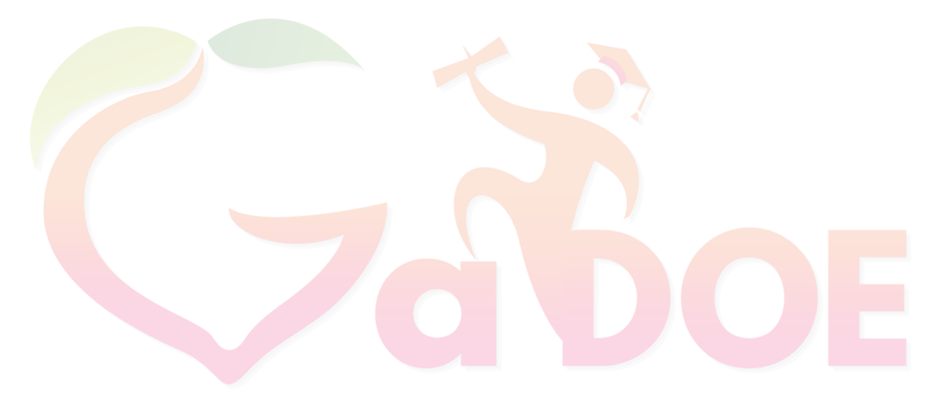 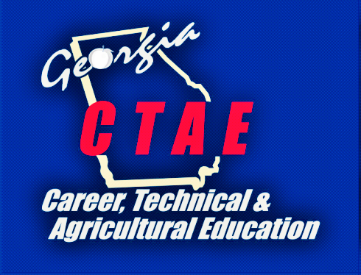 CTAE MONITORING & RISK ASSESSEMENT IMPROVEMENT PLAN
System Number:  					System Name:  CTAE Director:  				Compliance Review Cycle:  FY 2019-2022Review Date:  			Submittal (check):  Principal’s Signature:  __________________________________  		Date:  ______________________________CTAE Director’s Signature:  ______________________________		Date:  ______________________________CTAE MONITORING & RISK ASSESSMENT IMPROVEMENT PLAN  FY 2018-2021System/School Name:              CTAE MONITORING & RISK ASSESSMENT IMPROVEMENT PLAN  FY 2018-2021System/School Name:              May 15, 2019 (Yr. 1)May 15, 2020 (Yr. 2)May 15, 2021 (Yr. 3)May 15, 2022 (Yr. 4)Recommendation:  Recommendation:  Recommendation:  Recommendation:  Recommendation:  Recommendation:  Recommendation:  Recommendation:  Improvement Goal:  Improvement Goal:  Improvement Goal:  Improvement Goal:  Improvement Goal:  Improvement Goal:  Improvement Goal:  Improvement Goal:  Actions, Strategies, and InterventionsImplementation TimelineProfessional Development/Resources NeededEstimated Costs and Funding SourcesPerson(s) ResponsibleMeans of EvaluationMeans of EvaluationCurrent StatusI=In ProgressC=CompletedActions, Strategies, and InterventionsImplementation TimelineProfessional Development/Resources NeededEstimated Costs and Funding SourcesPerson(s) ResponsibleDocumentation/ InterventionEvidenceCurrent StatusI=In ProgressC=CompletedRecommendation:  Recommendation:  Recommendation:  Recommendation:  Recommendation:  Recommendation:  Recommendation:  Recommendation:  Improvement Goal:  Improvement Goal:  Improvement Goal:  Improvement Goal:  Improvement Goal:  Improvement Goal:  Improvement Goal:  Improvement Goal:  Actions, Strategies, and InterventionsImplementation TimelineProfessional Development/Resources NeededEstimated Costs and Funding SourcesPerson(s) ResponsibleMeans of EvaluationMeans of EvaluationCurrent StatusI=In ProgressC=CompletedActions, Strategies, and InterventionsImplementation TimelineProfessional Development/Resources NeededEstimated Costs and Funding SourcesPerson(s) ResponsibleDocumentation/ InterventionEvidenceCurrent StatusI=In ProgressC=Completed